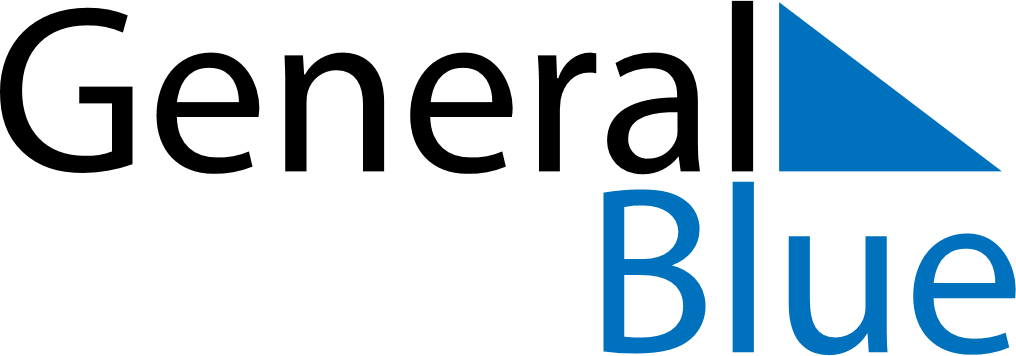 Weekly CalendarDecember 6, 2026 - December 12, 2026Weekly CalendarDecember 6, 2026 - December 12, 2026Weekly CalendarDecember 6, 2026 - December 12, 2026Weekly CalendarDecember 6, 2026 - December 12, 2026Weekly CalendarDecember 6, 2026 - December 12, 2026Weekly CalendarDecember 6, 2026 - December 12, 2026SUNDAYDec 06MONDAYDec 07TUESDAYDec 08WEDNESDAYDec 09THURSDAYDec 10FRIDAYDec 11SATURDAYDec 12